MESTOOBLAČILAPOHIŠTVOKUHINJAPREVOZNA SREDSTVAPOLETJEPOMLADZIMAJESENTEHNOLOGIJANEGA TELESAPOKLICIROJSTNI DAN IN DARILAVESOLJESLOVENSKOENGLISHSPANISHCATALAN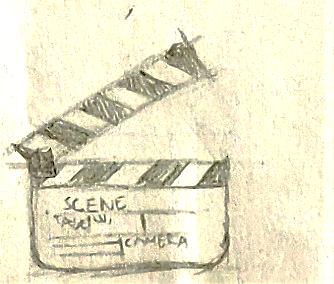 kinocinemacinemacinema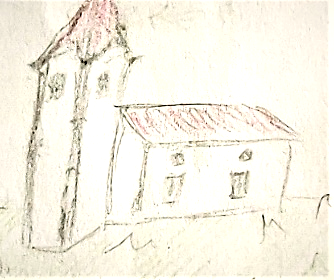 cerkevchurchiglesiaiglesia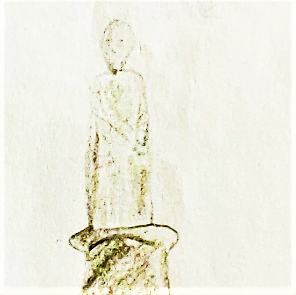 kipstatueestatuaestàtua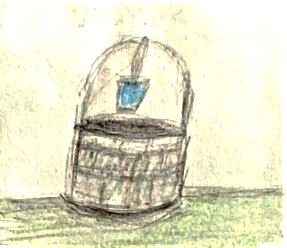 vodnjakfountainfuentefont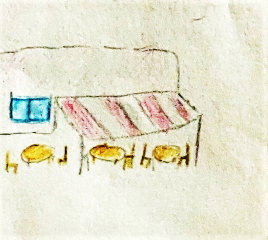 restavracijarestaurantrestauranterestaurantSLOVENSKOENGLISHSPANISHCATALAN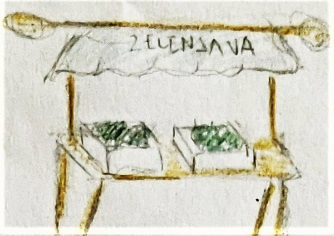 tržnicamarketmercadomercat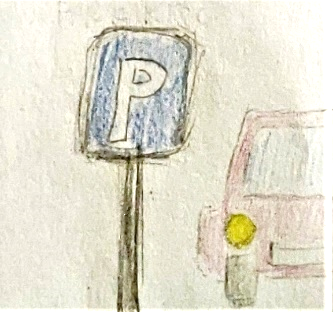 parkiriščeparking lotparkingpàrquing 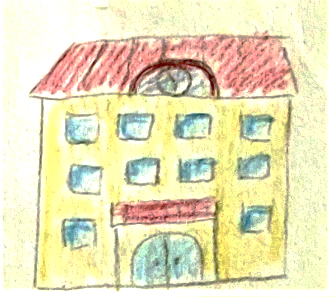 šolaschoolescuelaescola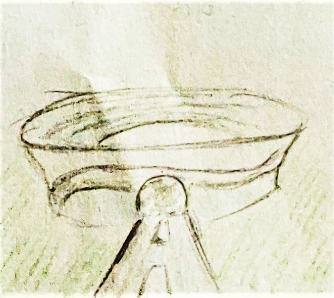 štadionstadiumestadioestadi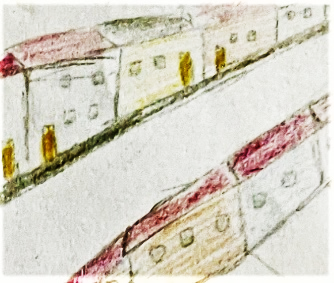 ulicastreetcallecarrerSLOVENSKOENGLISHSPANISHCATALAN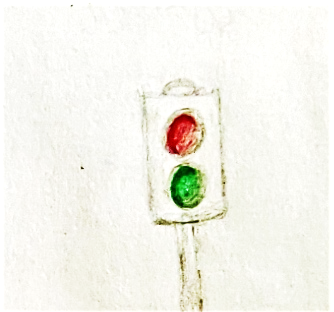 semafortraffic lightssemaforosemàfor 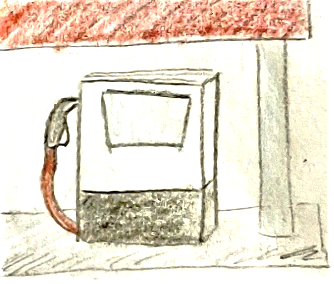 bencinskačrpalkapetrol stationgasolineragasolinera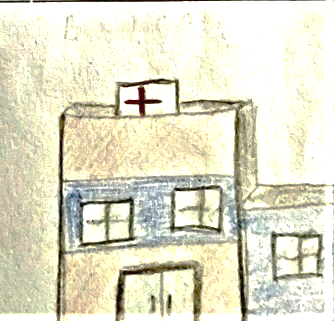 bolnišnicahospitalhospitalhospital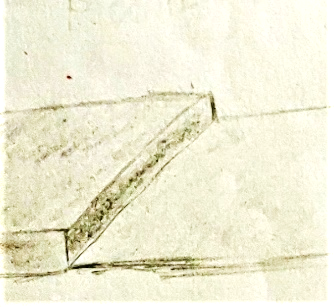 pločnikpavementpavimientopavimentSLOVENSKOENGLISHSPANISHCATALAN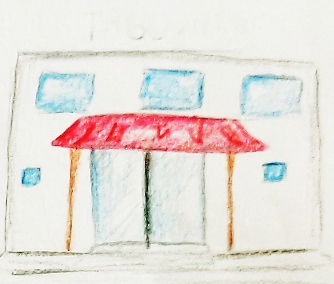 trgovinashoptiendabotiga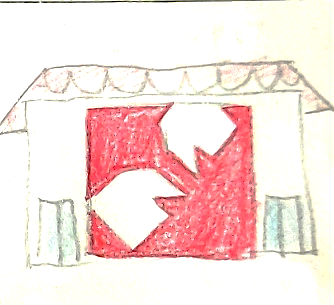 supermarketsuper-marketsupermercadosupermercat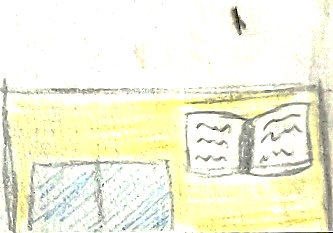 knjižnicalibrarylibreriallibrería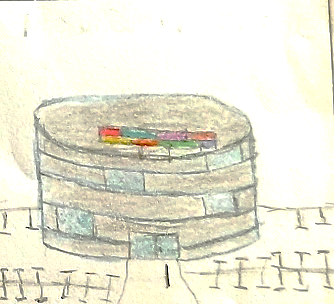 nakupovalnicentershopping centrecentro comercialcentre comercial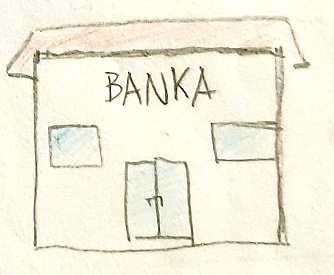 bankabankbancobancSLOVENSKOENGLISHSPANISHCATALAN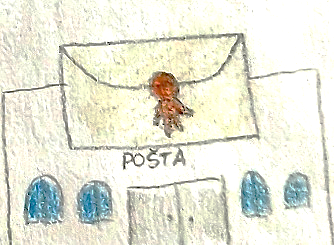 poštapost officecorreoscorreus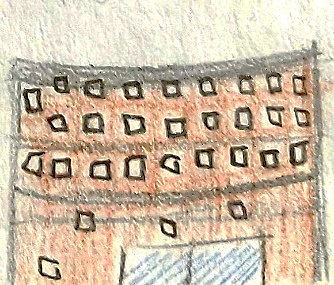 hotelhotelhotelhotelSLOVENSKOENGLISHSPANISHCATALAN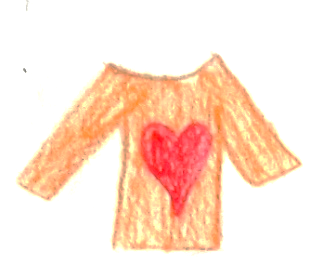 majicat-shirtcamisetasamarreta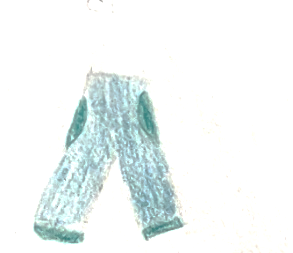 hlačetrouserspantalonespantalons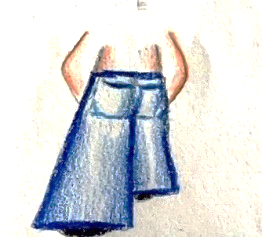 kavbojkejeanstejanostexans 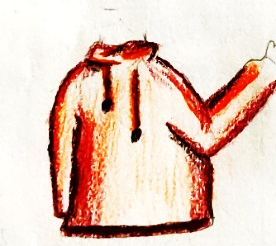 puloversweatersudaderadessuadora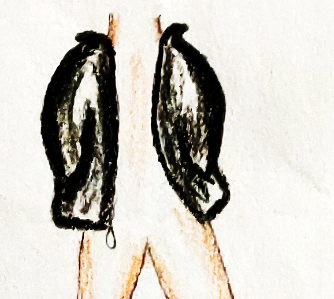 jaknajacketchaquetajaquetaSLOVENSKOENGLISHSPANISHCATALAN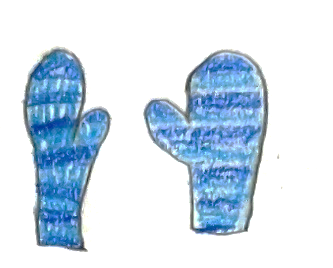 rokaviceglovesguantesguants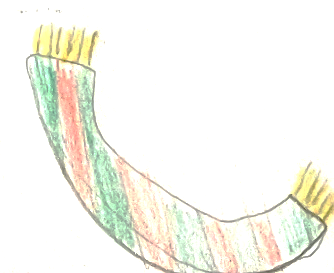 šalscarfbufandabufanda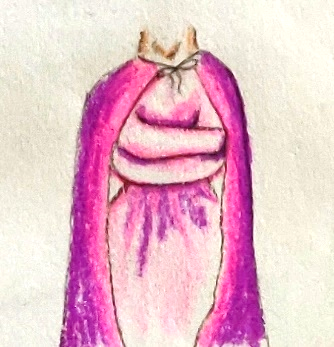 plaščcoatcapacapa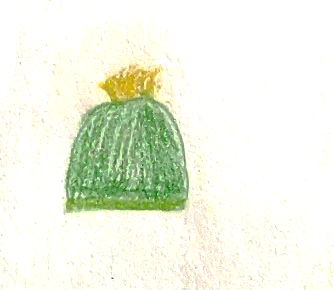 kapahatgorrobarret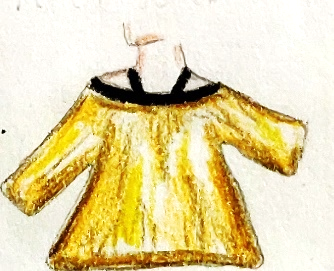 pletena jopicacardigancárdigancàrdiganSLOVENSKOENGLISHSPANISHCATALAN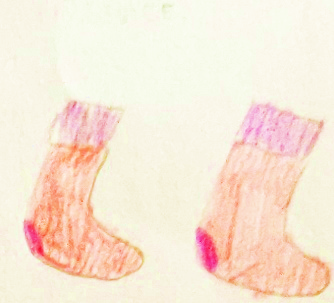 nogavicesockscalcetinesmitjons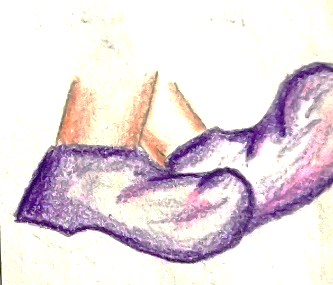 športni čevljitrainersdeportivasbambes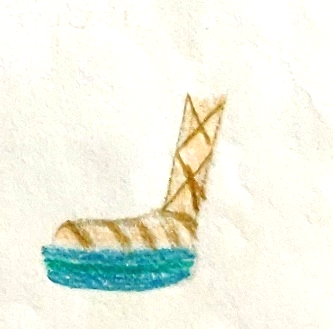 sandalisandalssandaliessandàlies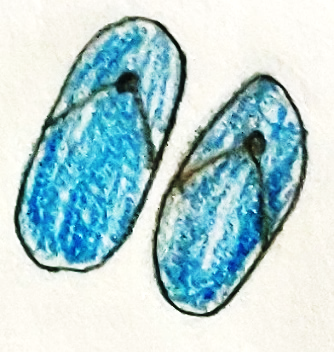 natikačiflip-flopschanclasxancletesSLOVENSKOENGLISHSPANISHCATALAN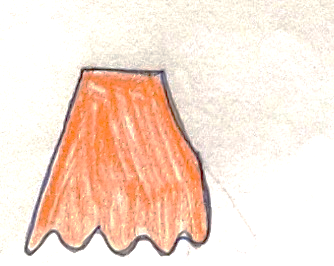 kriloskirtfaldafaldilla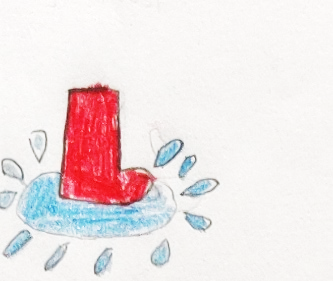 škornjibootsbotes de aguabotes d’aigua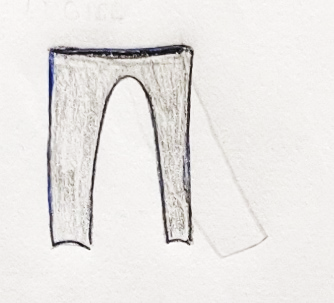 legiceleggingslegginsleggins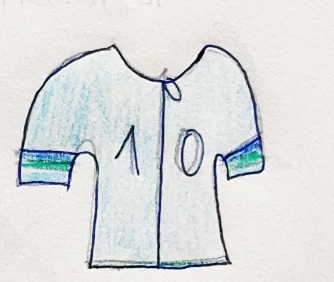 trenirkatracksuitchandal xandall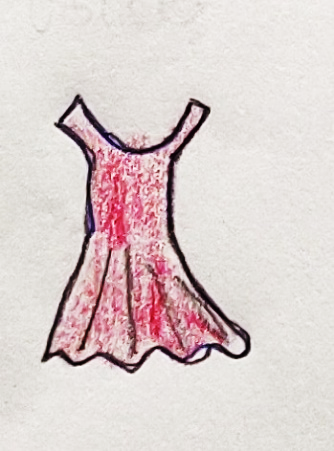 oblekadressvestidovestitSLOVENSKOENGLISHSPANISHCATALAN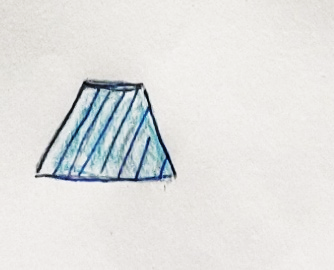 mini krilominiskirtmini falda mini faldilla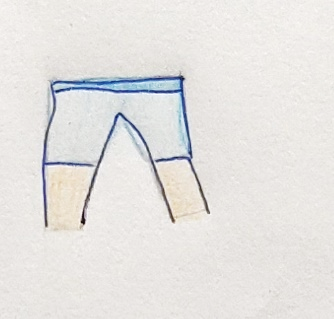 kratke hlačeshortspantalon cortopantalons curts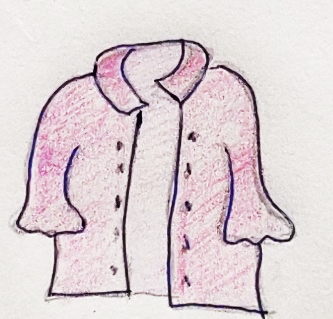 bluzablouseblusabrusa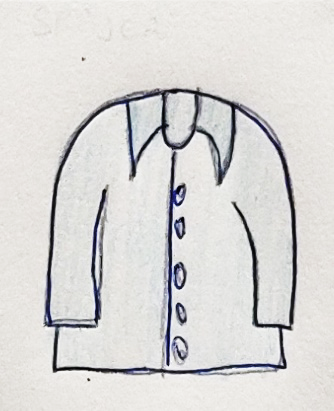 srajcashirtcamisacamisaSLOVENSKOENGLISHSPANISHCATALAN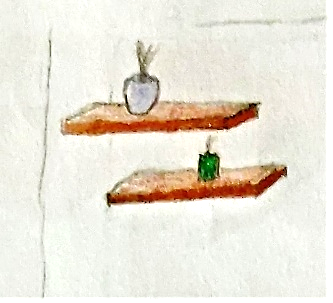 policashelfestanteríaestanteria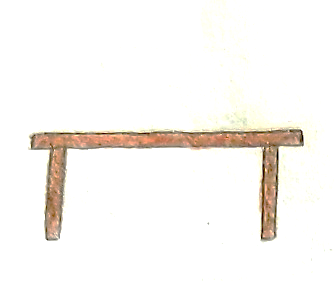 mizatabletablataula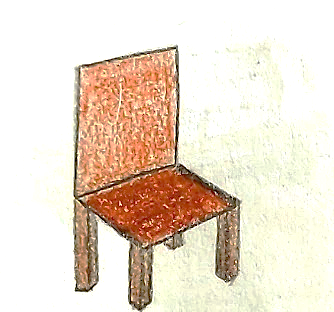 stolchairsillacadira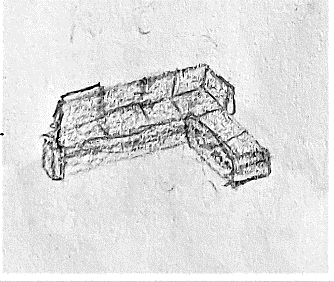 kavčsofasofá sofà 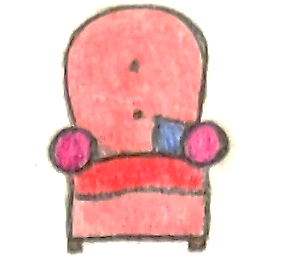 foteljarmchairbutacabutacaSLOVENSKOENGLISHSPANISHCATALAN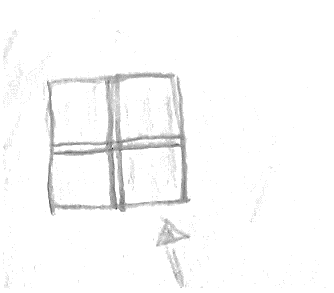 oknowindowventanafinestra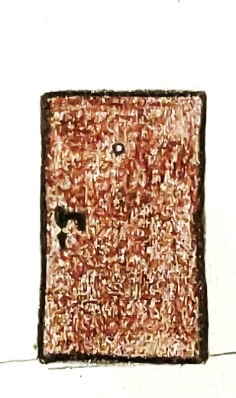 vratadoorpuertaporta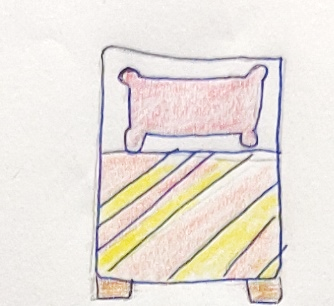 posteljabedcamallit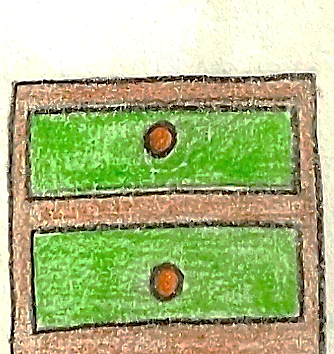 predaldrawercómodacalaixera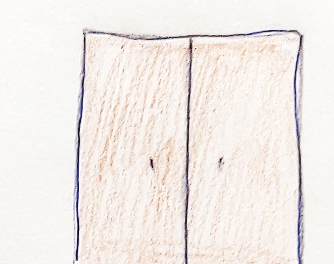 omarawardrobearmarioarmariSLOVENSKOENGLISHSPANISHCATALAN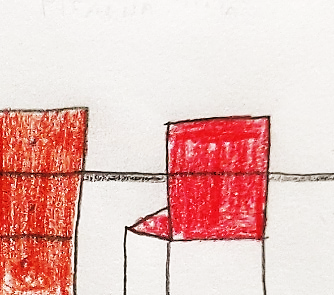 pisalna mizadeskescritorioescriptori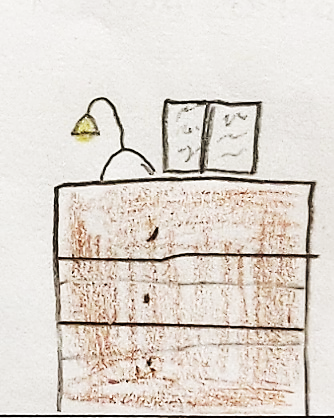 nočnaomaricabedside tablemesita de nochetauleta de nit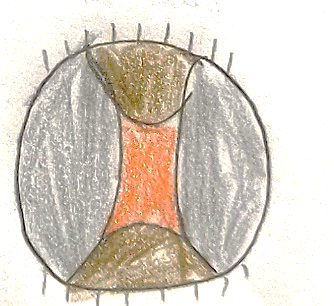 preprogacarpetalfombracatifa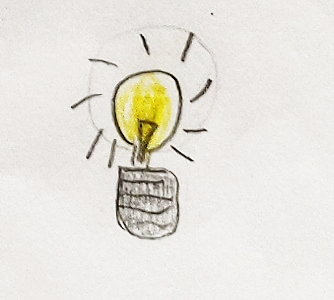 lučlightluzllumSLOVENSKOENGLISHSPANISHCATALAN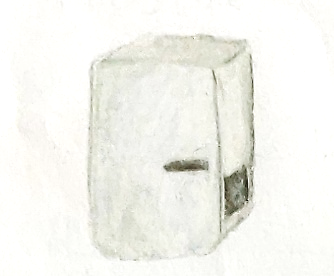 hladilnikfridgefrigoríficonevera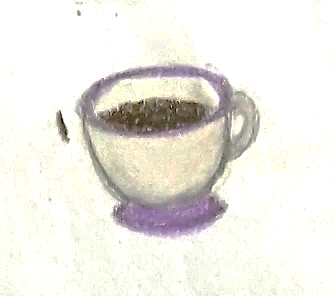 skodelicacuptazatassa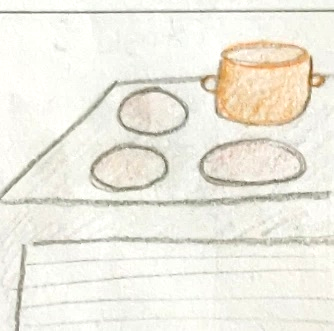 štedilnikcookerfogonesfogons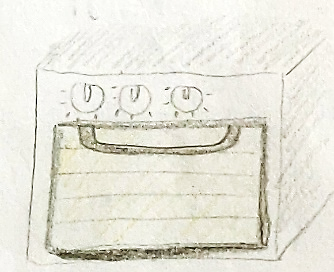 pečicaovenhornoforn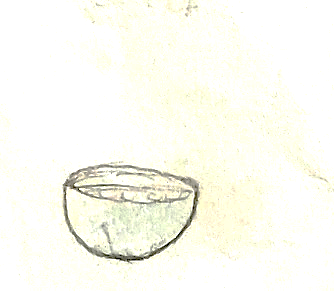 skledabowlbolbolSLOVENSKOENGLISHSPANISHCATALAN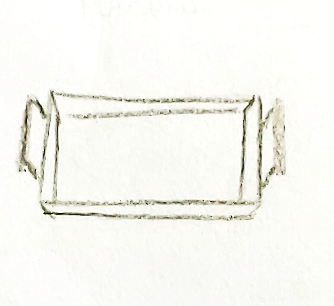 pladenjtrayplataplata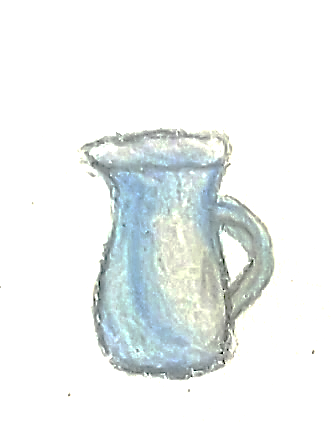 vrčjugjarragerra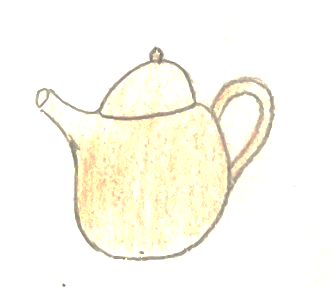 čajnikteapotteteratetera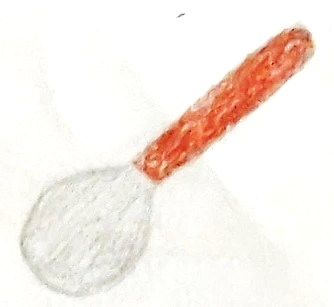 žlicaspooncucharacullera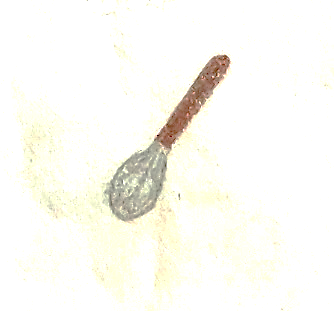 žličkasmall spooncuchara pequeñaculleretaSLOVENSKOENGLISHSPANISHCATALAN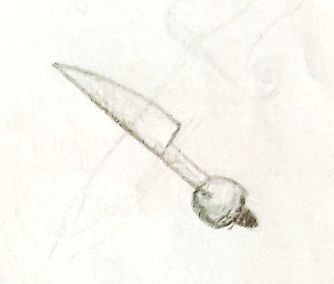 nožknifecuchilloganivet 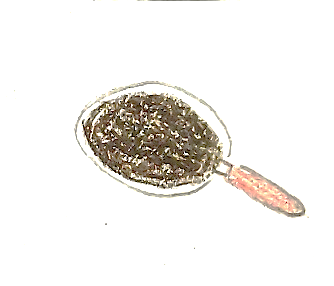 ponevpansartenpaella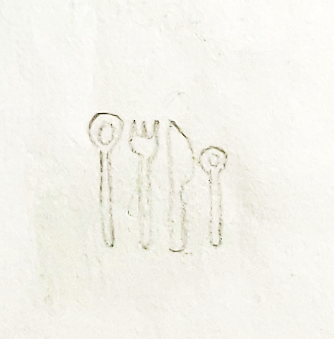 priborcutlerycuchilleríacoberteria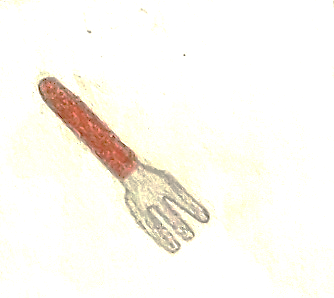 vilicaforktenedorforquilla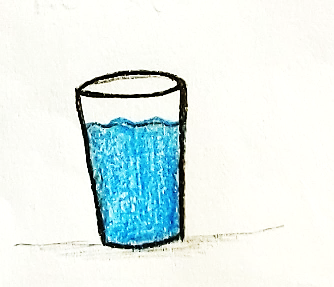 kozarecglassvasogotSLOVENSKOENGLISHSPANISHCATALAN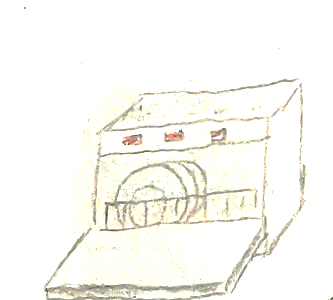 pomivalni strojdishwasherlavaplatos rentaplats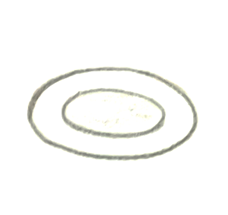 krožnikplateplatoplatSLOVENSKOENGLISHSPANISHCATALAN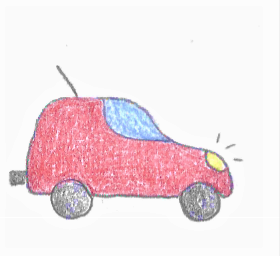 avtocarcoche cotxe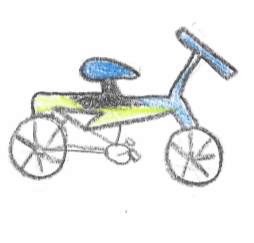 kolobicyclebicicletabicicleta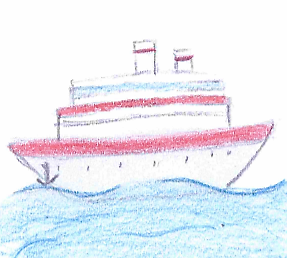 trajektferryferriferri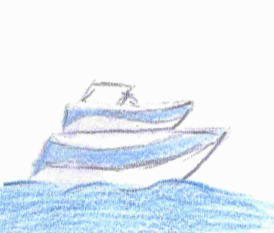 ladjashipbarcobarca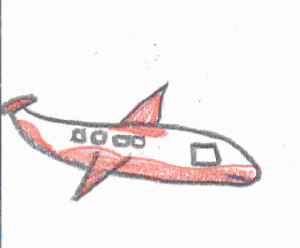 letaloplaneavión avióSLOVENSKOENGLISHSPANISHCATALAN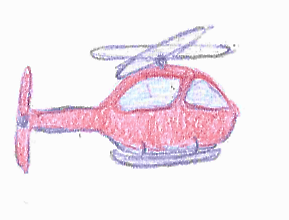 helikopterhelicopterhelicóptero helicopter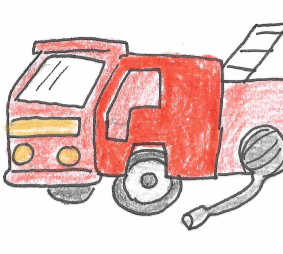 gasilski avtofire enginecoche de bomberoscotxe dels bombers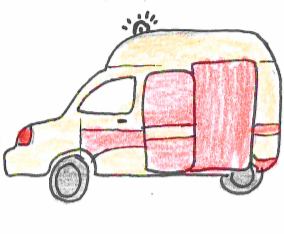 reševalni avtoambulanceambulancia ambulancia 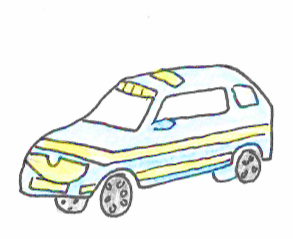 policijski avtopolice carcoche de policía cotxe de policía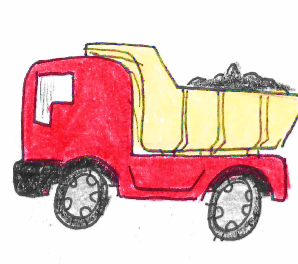 tovornjaklorrycamión camióSLOVENSKOENGLISHSPANISHCATALAN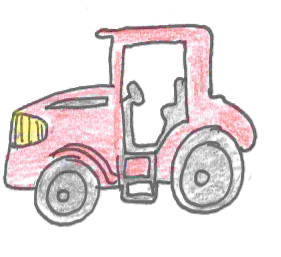 traktortractortractortractor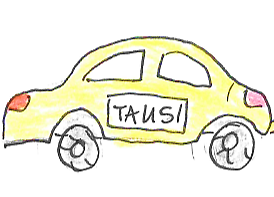 taksitaxitaxitaxi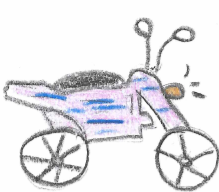 motormotorcyclemotomoto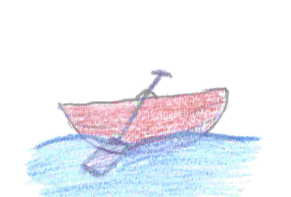 čolnboatbarcavaixell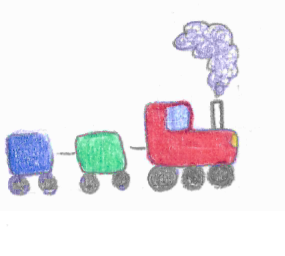 vlaktraintrentrenSLOVENSKOENGLISHSPANISHCATALAN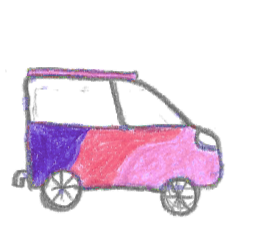 kombivanfurgonetafurgoneta 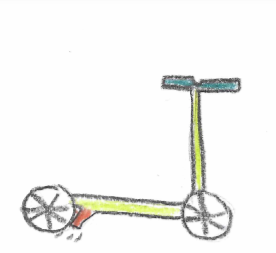 skiroscooterpatinetepatinet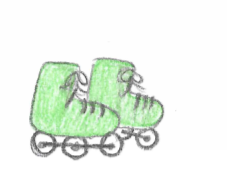 rolerjirollerbladespatinespatins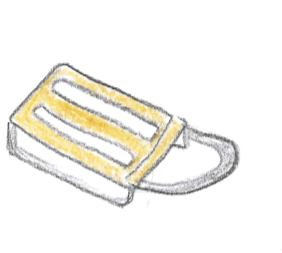 sankesleightrineotrineuSLOVENSKOENGLISHSPANISHCATALAN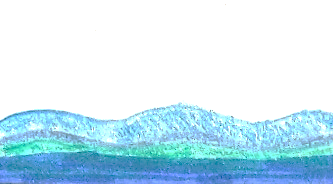 morjeseamarmar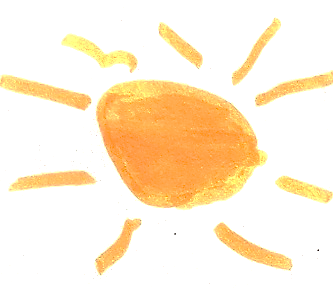 soncesunsolsol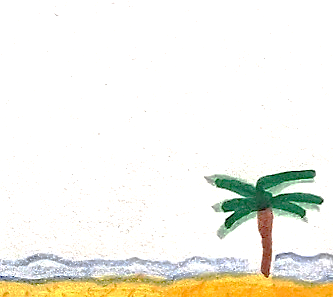 plažabeachplayaplatja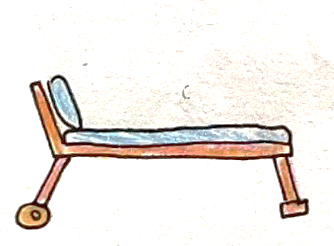 ležalniksunbedtumbona gandula 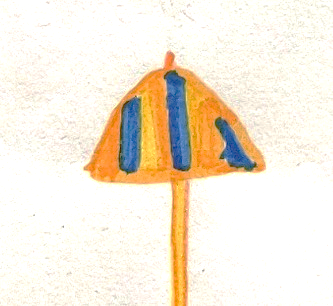 senčniksunshadesombrillapara-sol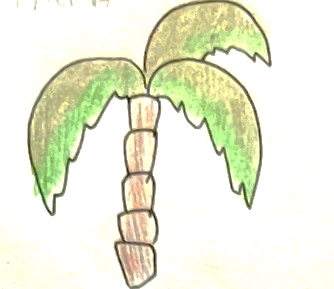 palmapalm treepalmerapalmeraSLOVENSKOENGLISHSPANISHCATALAN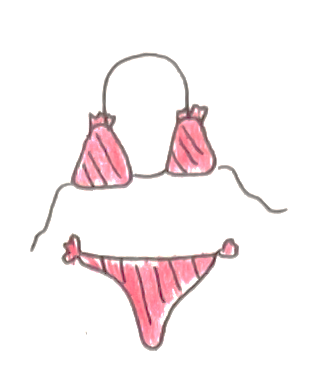 kopalkebikinibiquini biquini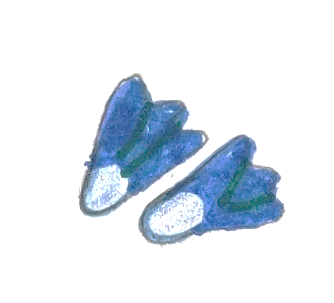 plavutiflipperspies de patopeus d’anec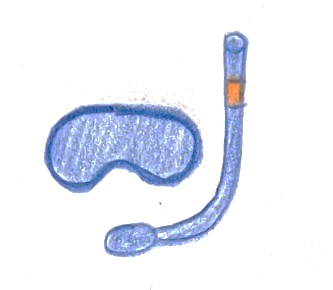 maskasnorkeling maskgafas de buzoulleres de busso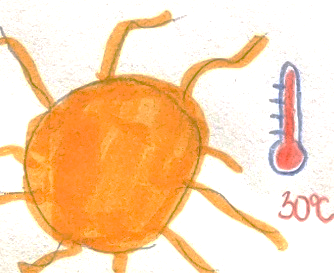 Vroče je.It’s hot.Hace calor.Fa calor.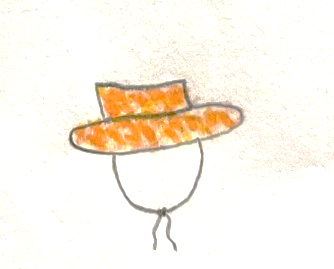 klobukhatsombrerobarretSLOVENSKOENGLISHSPANISHCATALAN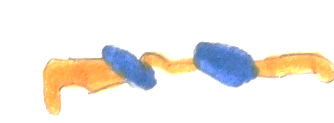 podvodnaočalagogglesgafas de aguaulleres d’aigua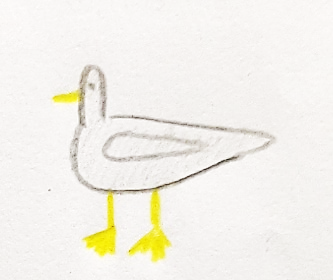 galebseagullpatoànec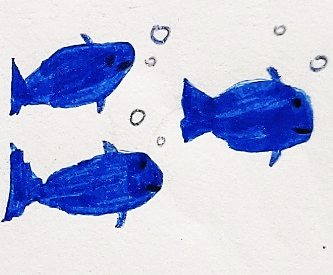 ribafishpezpeix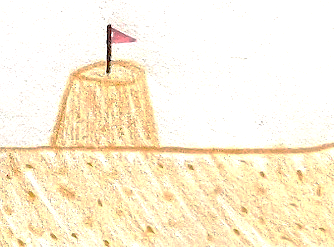 mivkasandarenasorra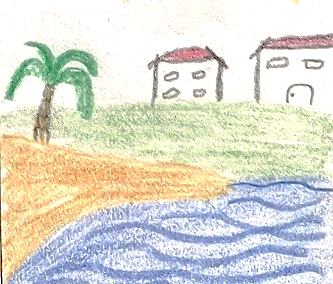 obalacoastcostacosta SLOVENSKOENGLISHSPANISHCATALAN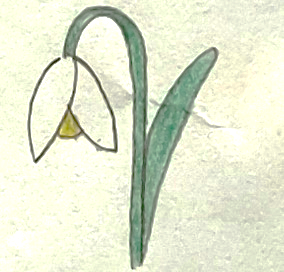 zvončeksnowdropcampanilla de febrero campanilla de neu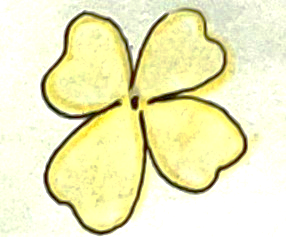 trobenticaprimroseflor de primavera prímula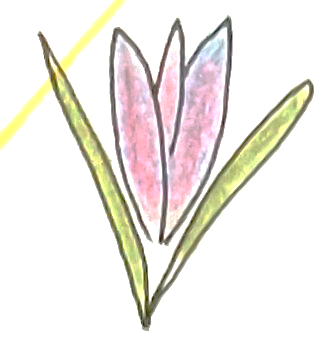 žafransaffronazafrán safrà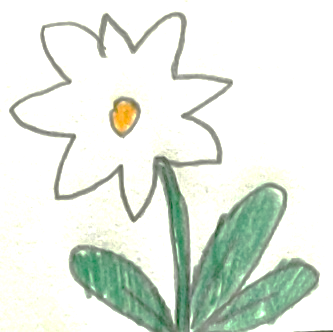 telohhelleboreeléboroel.lèbor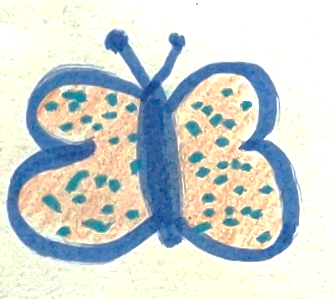 metuljbutterflymariposapapallonaSLOVENSKOENGLISHSPANISHCATALAN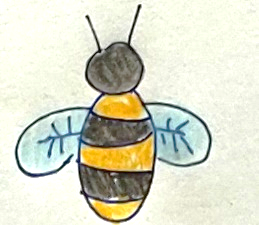 čebelabeeabejaabella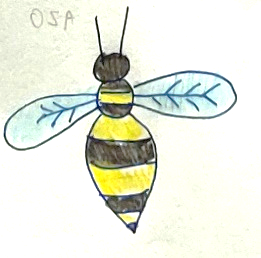 osawaspavispavespa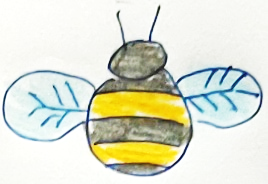 čmrljbumblebee abejorroborinot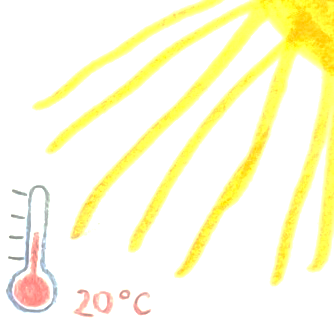 Toplo je.It’s warm.Hace calorFa calor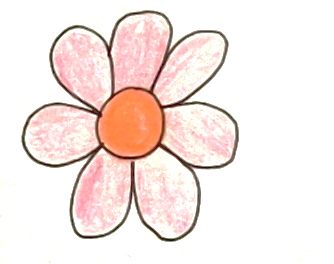 rožaflowerflorflorSLOVENSKOENGLISHSPANISHCATALAN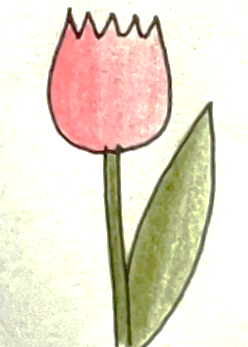 tulipantuliptulipán tulipa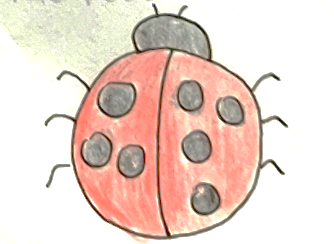 pikapolonicaladybugmarietamarietaSLOVENSKOENGLISHSPANISHCATALAN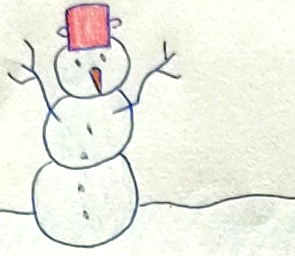 sneženi možsnowmanmuñeco de nieveninot de neu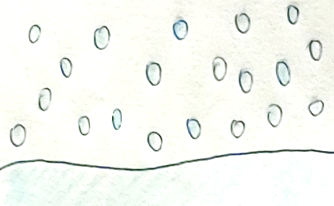 snegsnownieveneu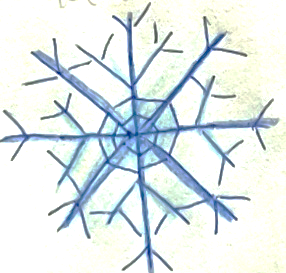 snežinkasnowflakecopo de nievefloc de neu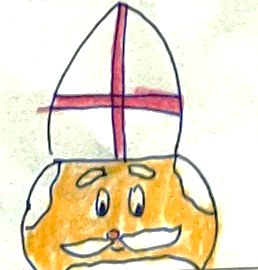 MiklavžSt. NicholasSanto NicolasSant Nicolas 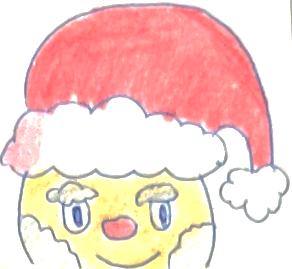 BožičekSanta ClausPapa noelPare nadalSLOVENSKOENGLISHSPANISHCATALAN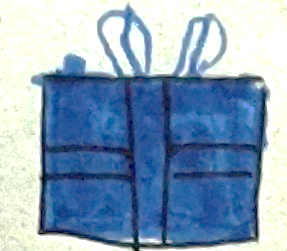 darilopresentregaloregal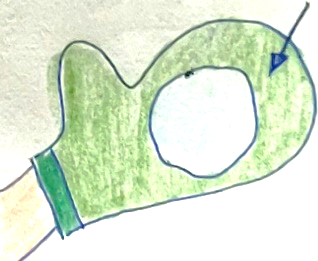 snežena kepasnowballbola de nievebola de neu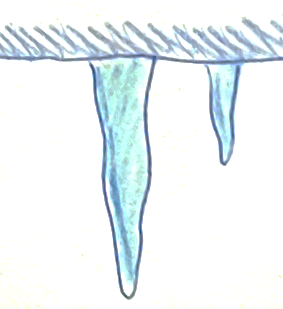 ledena svečaicicleestalactitaestalactita 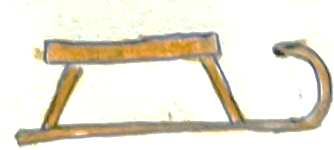 sanisleightrineotrineu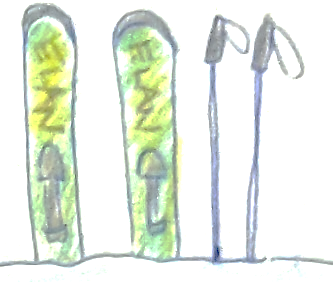 smučiskisesquís esquís SLOVENSKOENGLISHSPANISHCATALAN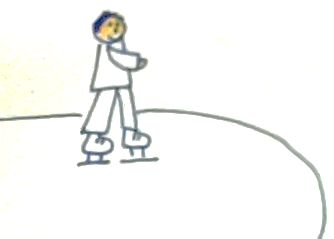 drsanjeice skatingpatinaje sobre hielopatinaje sobre gel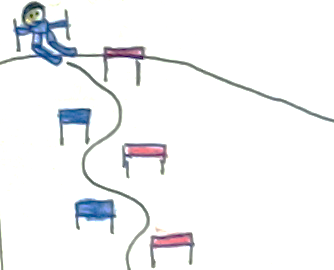 smučanjeskiingesquiaresquiar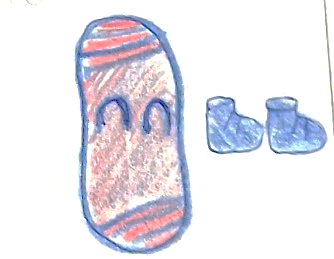 bordanjesnowboardingsnowboardingsnowboarding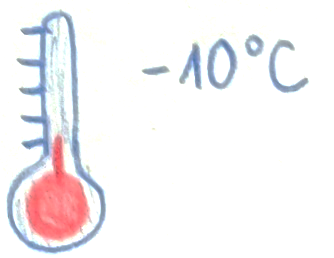 Mrzlo je.It’s cold.Hace frío Fa fred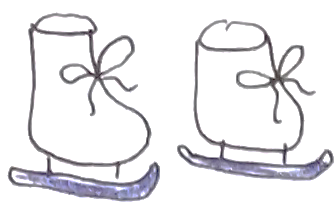 drsalkeskatespatinospatins SLOVENSKOENGLISHSPANISHCATALAN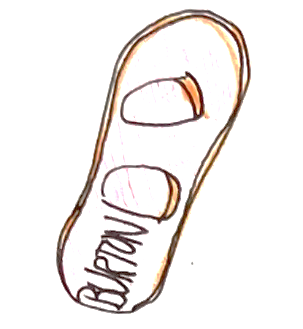 deska za bordanjesnowboardtabla de snowtaula de snow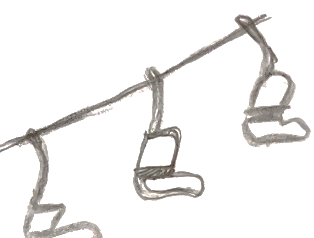 sedežnicachairlifttelesillatelecadira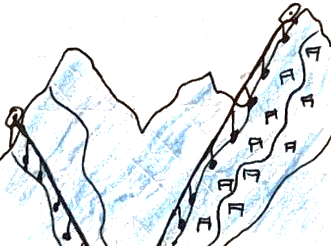 smučiščeski areapistas de esquípistes d’esquí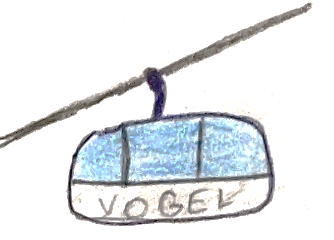 gondolacable-carteleférico telefèric 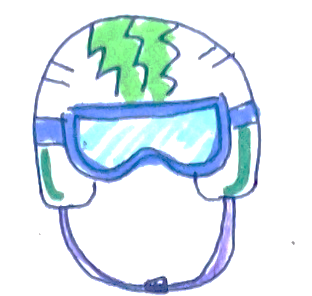 čeladahelmetcasocascSLOVENSKOENGLISHSPANISHCATALAN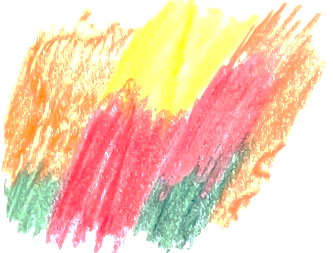 jesenske barveautumncolourscolores de otoño colors de tardar 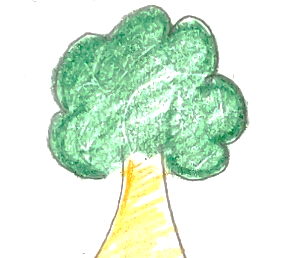 drevotreeárbol arbre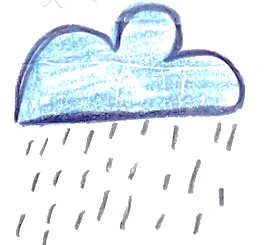 dežrainlluvia lujan 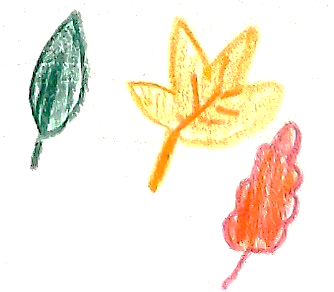 listjeleaveshojasfulles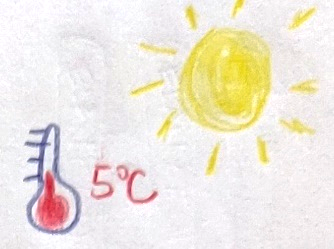 Hladno je.It’s chilly.FríoFa fredSLOVENSKOENGLISHSPANISHCATALAN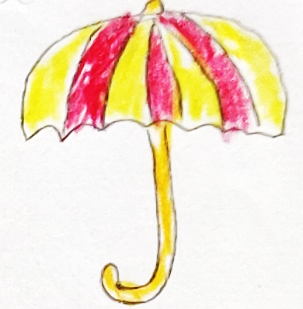 dežnikumbrellaparaguas paraigües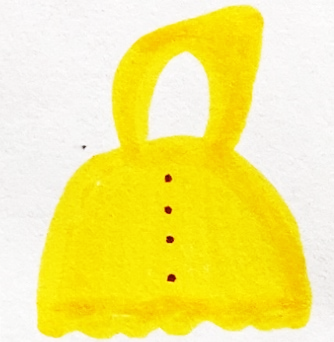 pelerinaraincoatchubasqueroimpermeable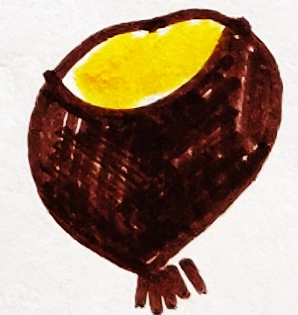 kostanjchestnutcastañascastanyes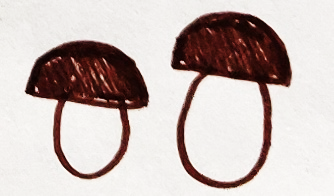 gobamushroomsetasboletsSLOVENSKOENGLISHSPANISHCATALAN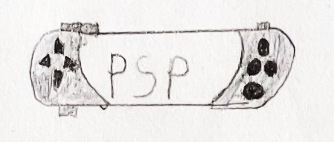 igralna konzolaplay consoleconsolaconsola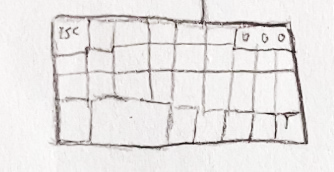 tipkovnicakeyboardtecladoteclat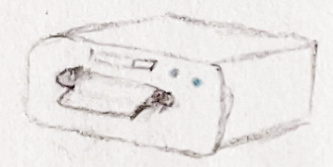 tiskalnikprinterimpresoraimpressora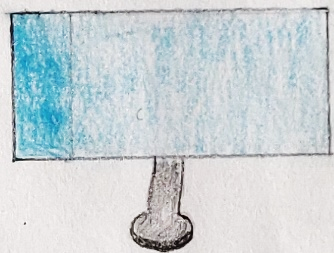 ekranscreenpantallapantalla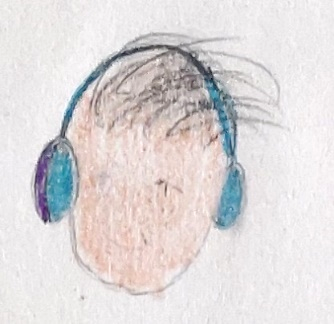 slušalkehead-phonesauricularesauricularsSLOVENSKOENGLISHSPANISH CATALAN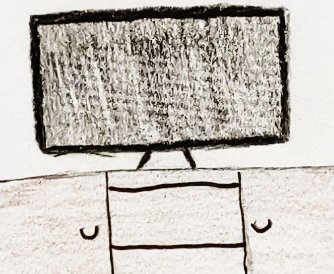 televizortelevisiontelevisióntelevisó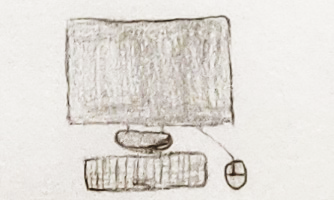 računalnikcomputerordenadorordinador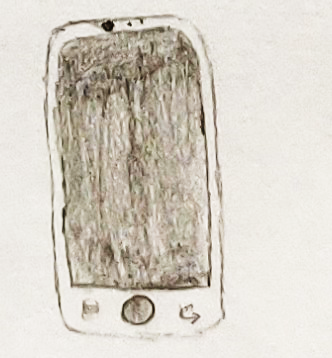 mobilni telefonmobile phonemobilmòbil 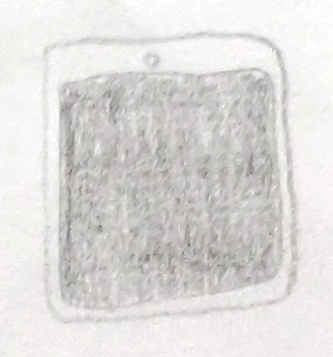 tablicatablettablettablet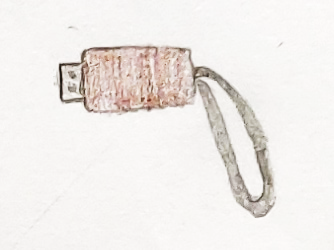 USB ključUSB keypendrivependriveSLOVENSKOENGLISHSPANISHCATALAN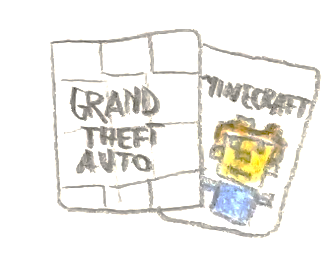 računalniška igricacomputer gamejuego on-line joc on-line 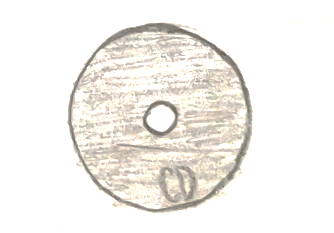 CD ploščaCDdiscoCD 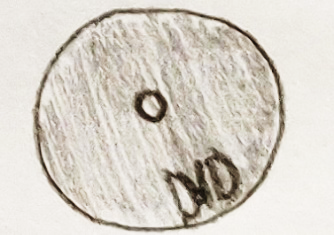 DVD ploščaDVDDVD DVD SLOVENSKOENGLISHSPANISHCATALAN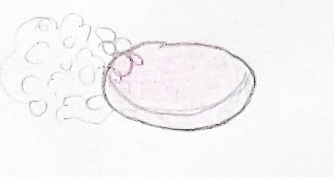 milosoapjabónsabó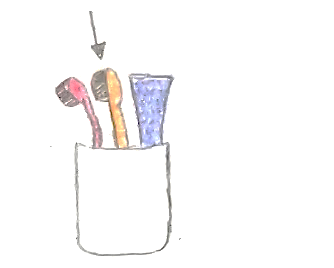 zobna krtačatoothbrushcepillo de dientesrespall de dents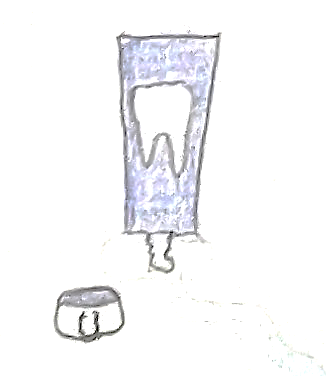 zobna pastatoothpastepasta de dientespasta de dents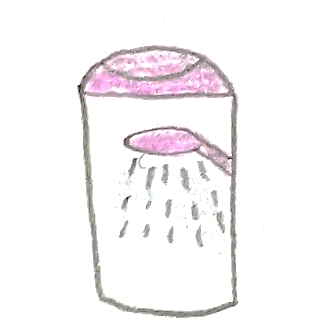 gel za tuširanjeshower gelgel de duchagel de dutxa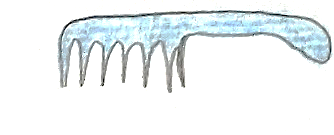 glavnikcombpintapintaSLOVENSKOENGLISHSPANISHCATALAN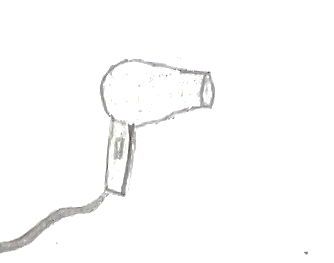 sušilec za lasehair dryersecadorsecador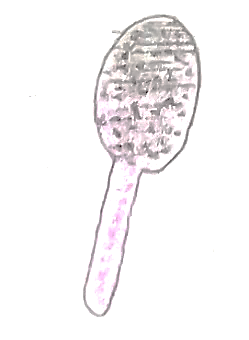 krtača za lasehair brushcepillorespall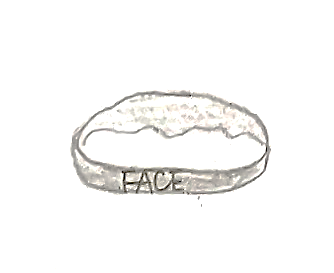 krema za obrazface creamcrema facialcrema de cara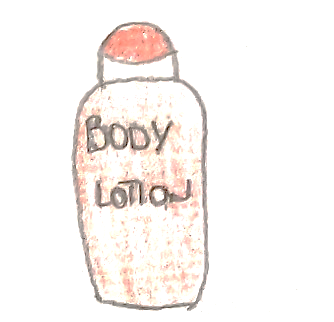 krema za telobody lotionjabón sabó del cos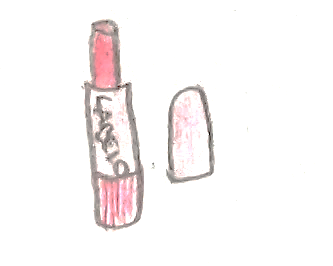 vazelinlip balmpintalavios pintallavis SLOVENSKOENGLISHSPANISHCATALAN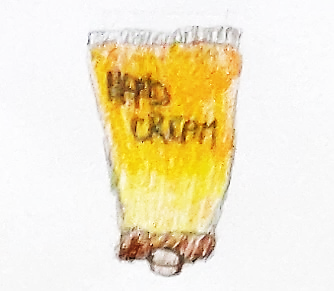 krema za rokehand creamcrema de manoscrema de mans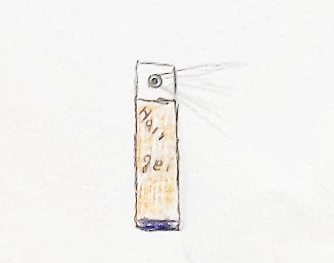 sprej za lasehairspraylacalaca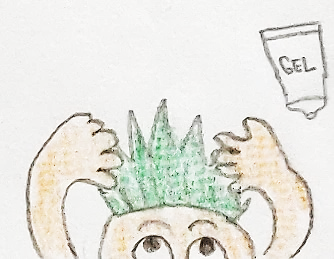 gel za lasehair gelgel del pelogel del cabell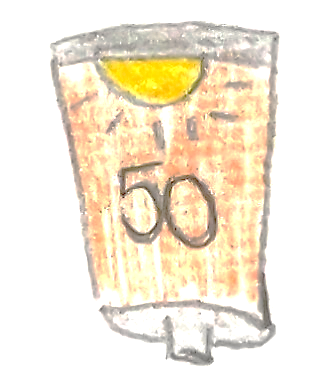 krema za sončenjesun creamcrema del solcrema solar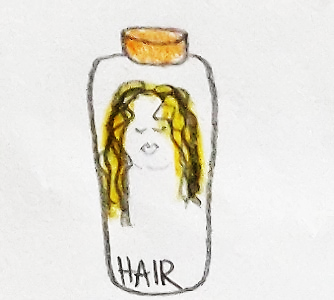 šampon za laseshampoochamposabó del cabellSLOVENSKOENGLISHSPANISHCATALAN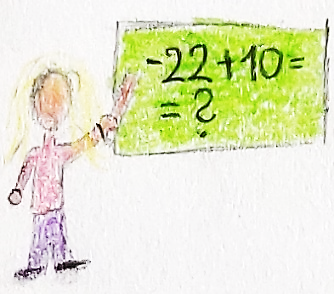 učiteljicateacherprofessora professor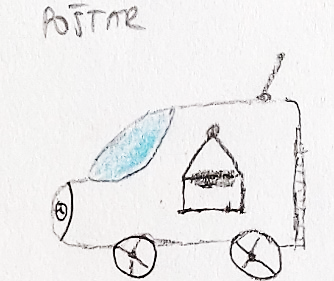 poštarpostmancarterocarter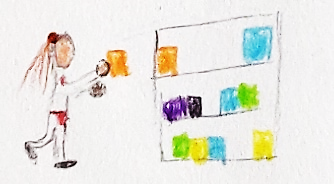 trgovkashop assistantdependientedependent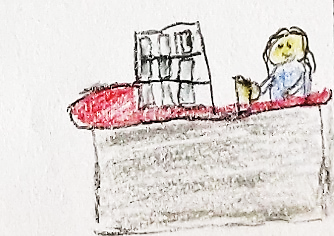 natakaricawaitresscamarerocambrer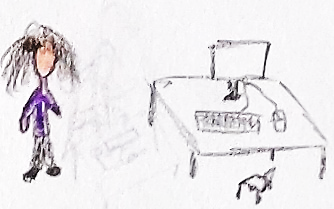 tajnicasecretarysecreatriosecretariSLOVENSKOENGLISHSPANISHCATALAN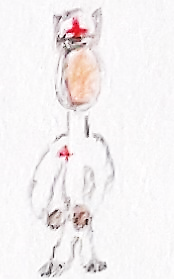 medicinska sestranursemedicometge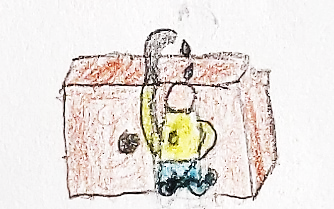 vodovodarplumberfontanerofontaner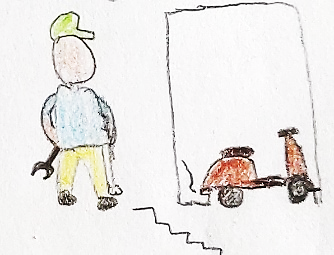 mehanikcar mechanicmecanicomecanic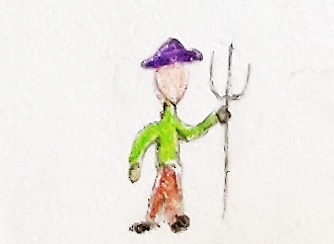 kmetfarmergranjerogranger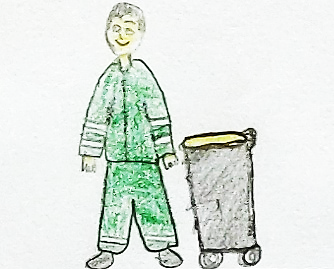 smetargarbage collectorbasureroescombriaireSLOVENSKOENGLISHSPANISHCATALAN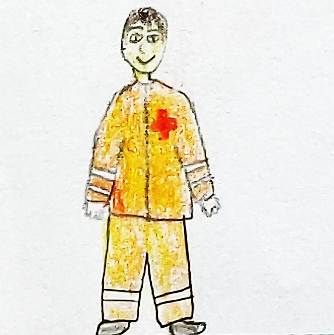 reševalecrescuerinfermeroinfermer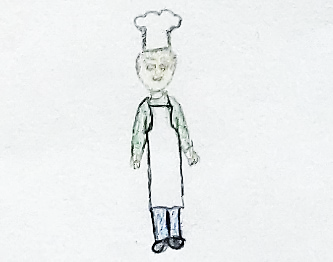 kuharcookcocinerocuiner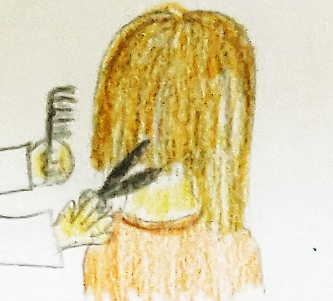 frizerhairdresserpeluquero perruqueria 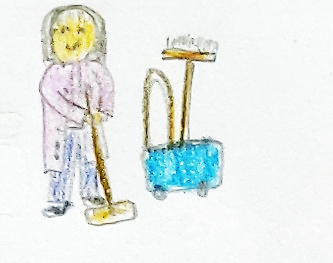 čistilkacleanerservicio de limpieza servei de neteja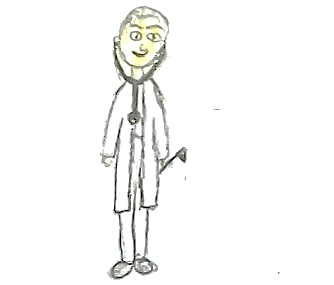 zdravnikdoctordoctordoctorSLOVENSKOENGLISHSPANISHCATALAN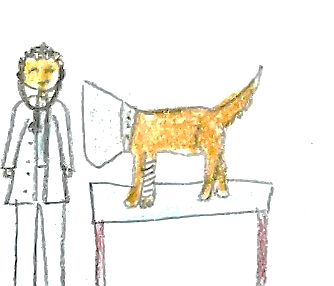 veterinarvetveterinarioveterinari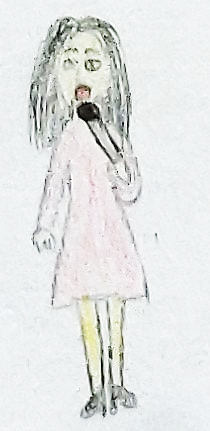 pevkasingercantantecantant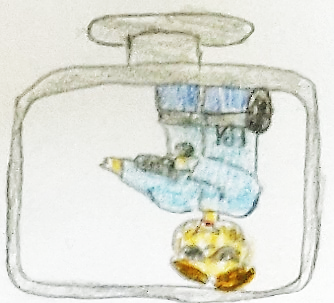 igralecactoractor actor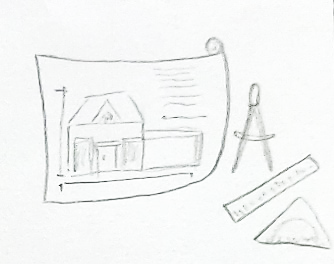 arhitektarchitectarquitectoarquitecte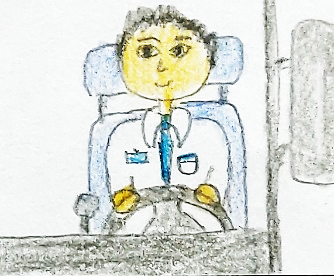 voznikdriverconductorconductorSLOVENSKOENGLISHSPANISHCATALAN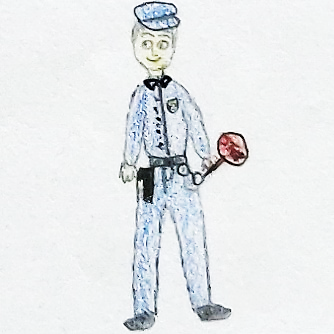 policistpolicemanpolicíapolicia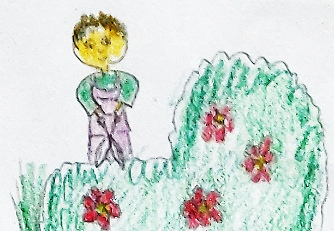 vrtnargardenerjardinerojardinerSLOVENSKOENGLISHSPANISHCATALAN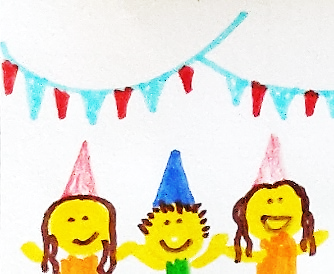 praznovaticelebratecelebrarcelebrar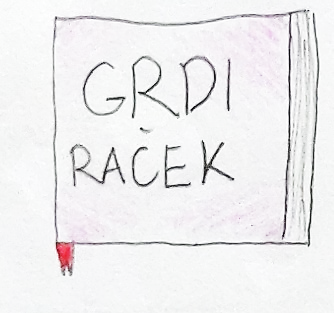 knjigabooklibrollibre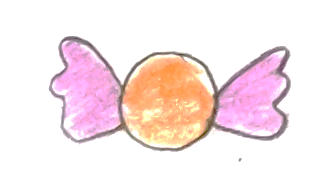 bonboncandycaramelocaramel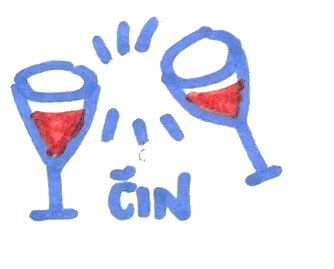 nazdravititoastbrindisbrindis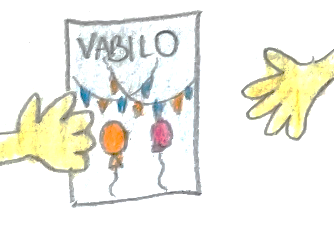 povabiti prijateljainvite a friendinvitar a un amigoconvidar a un amicSLOVENSKOENGLISHSPANISHCATALAN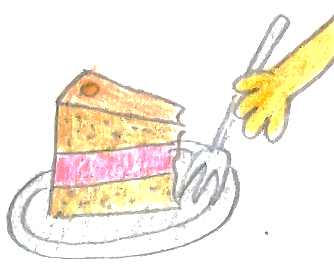 jesti tortoeat cakeComer pastelmenjar pastís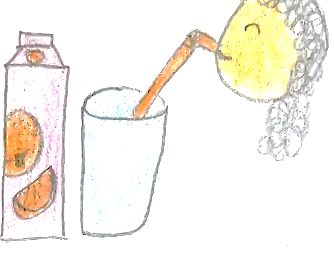 piti sokdrink juiceBieber jugobeure suc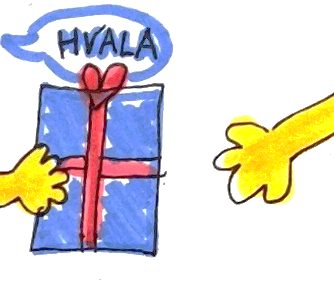 dobiti dariloget a presentregalen un regaloregali’n un regal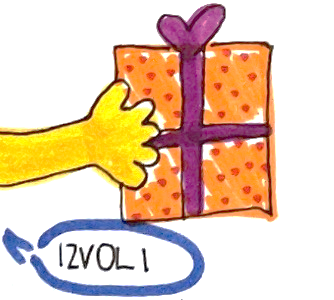 podariti darilogive a presentdar un regaloregalar un regal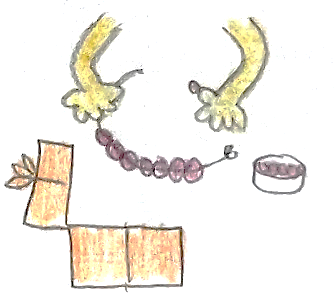 izdelati darilomake a presenthaver un regalofer un regalSLOVENSKOENGLISHSPANISHCATALAN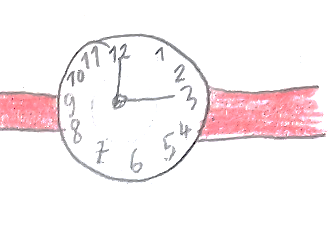 urawatchrelojrellotge 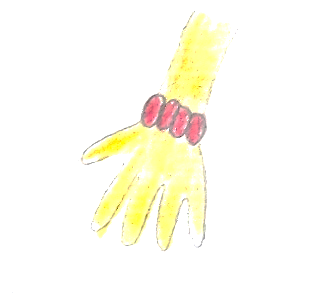 zapestnicabraceletpulserabraçalet 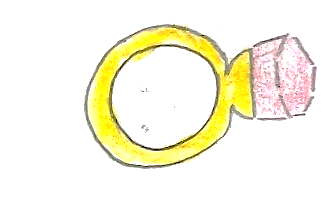 prstanringanilloanell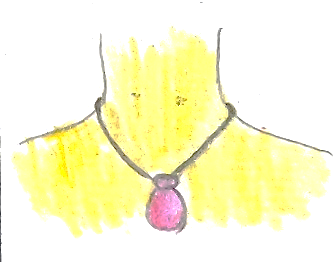 ogrlicanecklacecollarcollaret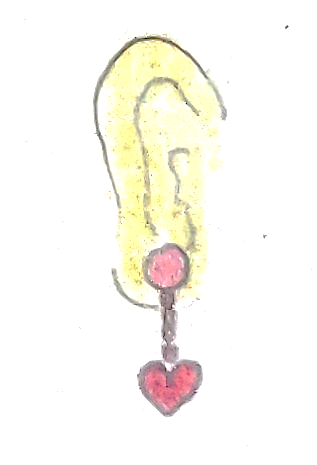 uhaniearringspendientesarracadesSLOVENSKOENGLISHSPANISHCATALAN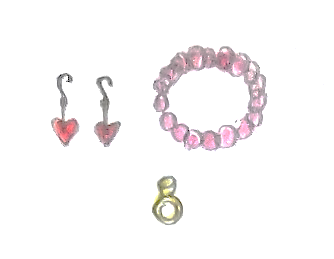 nakitjewelleryjoyasjoies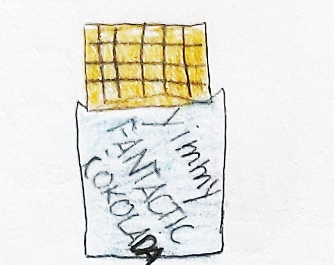 čokoladachocolatechocolatexocolata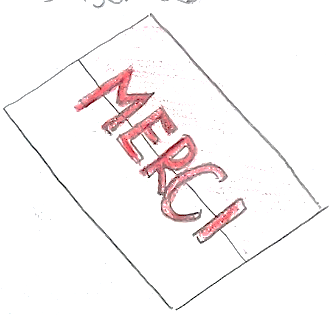 bombonierabox of choco-latescaja de borbones capsa de bombons 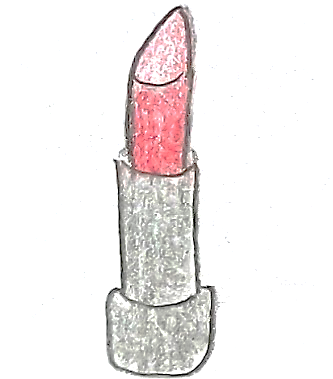 šminkalipstickpintalabiospintallavis 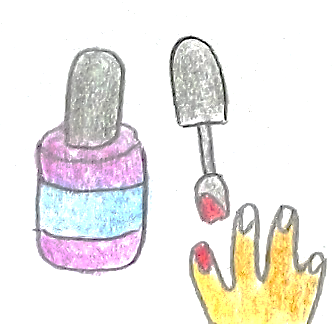 lak za nohtenail polishpinta uñas pintaungles SLOVENSKOENGLISHSPANISHCATALAN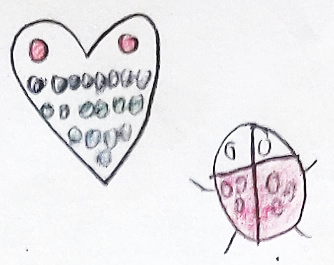 igračetoysjugetesjoguines 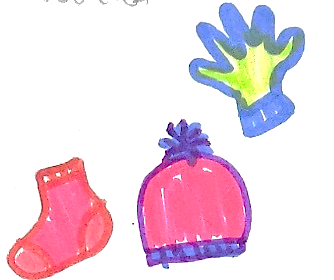 oblačilaclothesroparoba 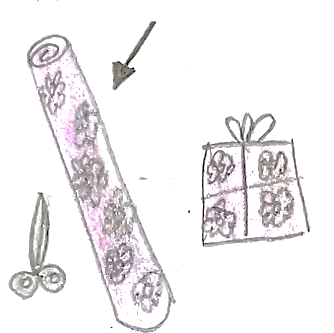 darilni papirwrapping paperpapel de regalopaper de regal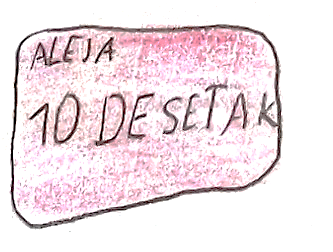 darilni bongift cardtarjeta regalotarjeta regal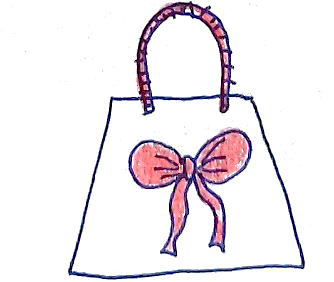 darilna vrečkagift bagborsa de regalobossa de regalSLOVENSKOENGLISHSPANISHCATALAN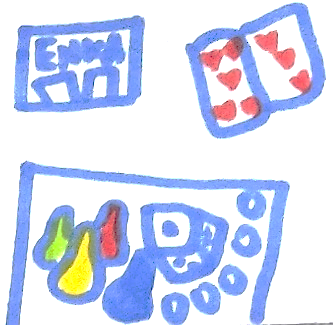 družabne igreboard gamesjuegos de mesajocs de taulaSLOVENSKOENGLISHSPANISHCATALAN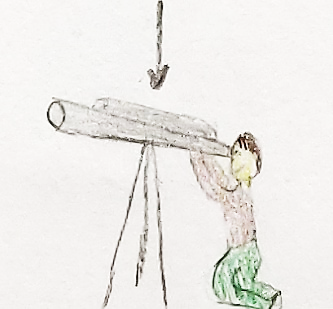 teleskoptelescopetelescopiotelescopio 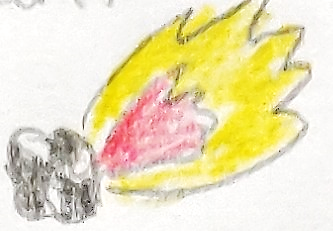 kometcometcometacometa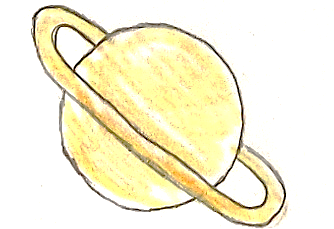 SaturnSaturnSaturnoSaturn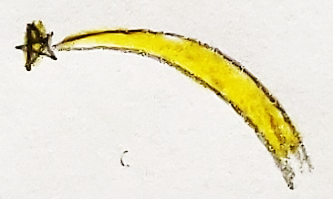 utrinekshooting starestrella fugazestrella fugaç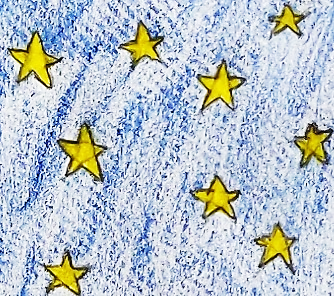 zvezdestarsestrellasestrellesSLOVENSKOENGLISHSPANISHCATALAN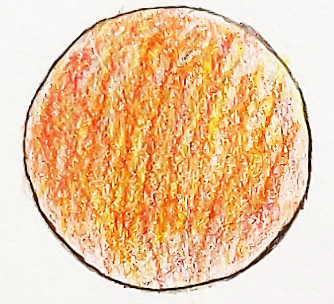 MarsMarsMartoMart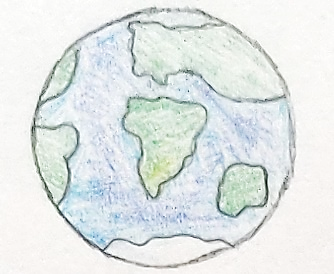 ZemljaEarthtierraterra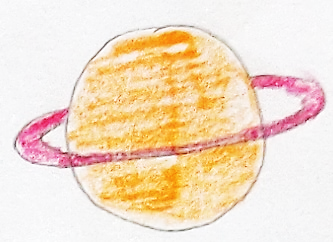 planetplanetplanetaplaneta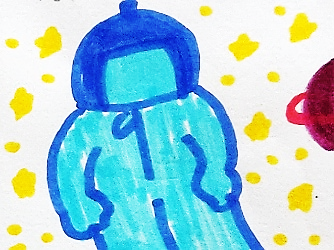 astronavtastronautastronauta astronauta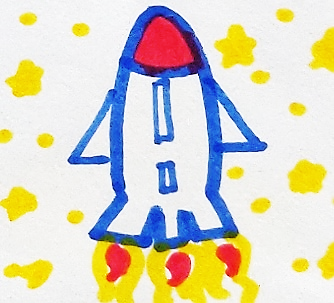 vesoljska ladjaspaceshipcohete coetSLOVENSKOENGLISHSPANISHCATALAN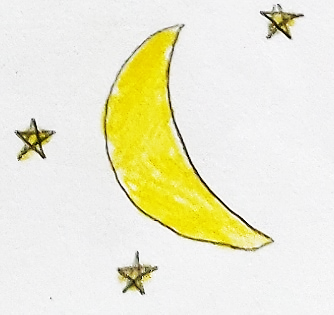 lunamoonlunalluna